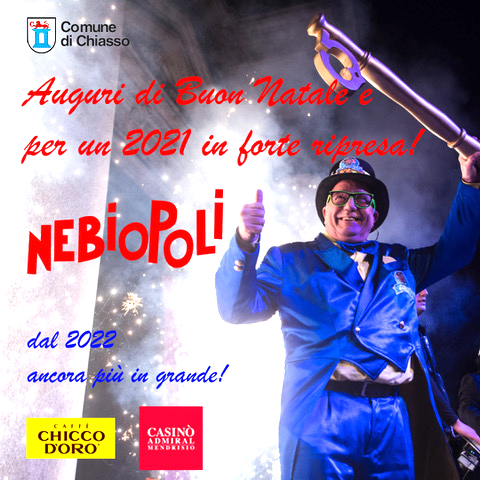 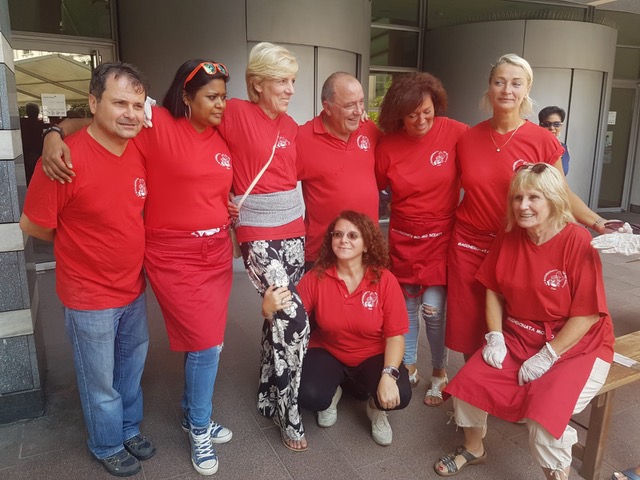 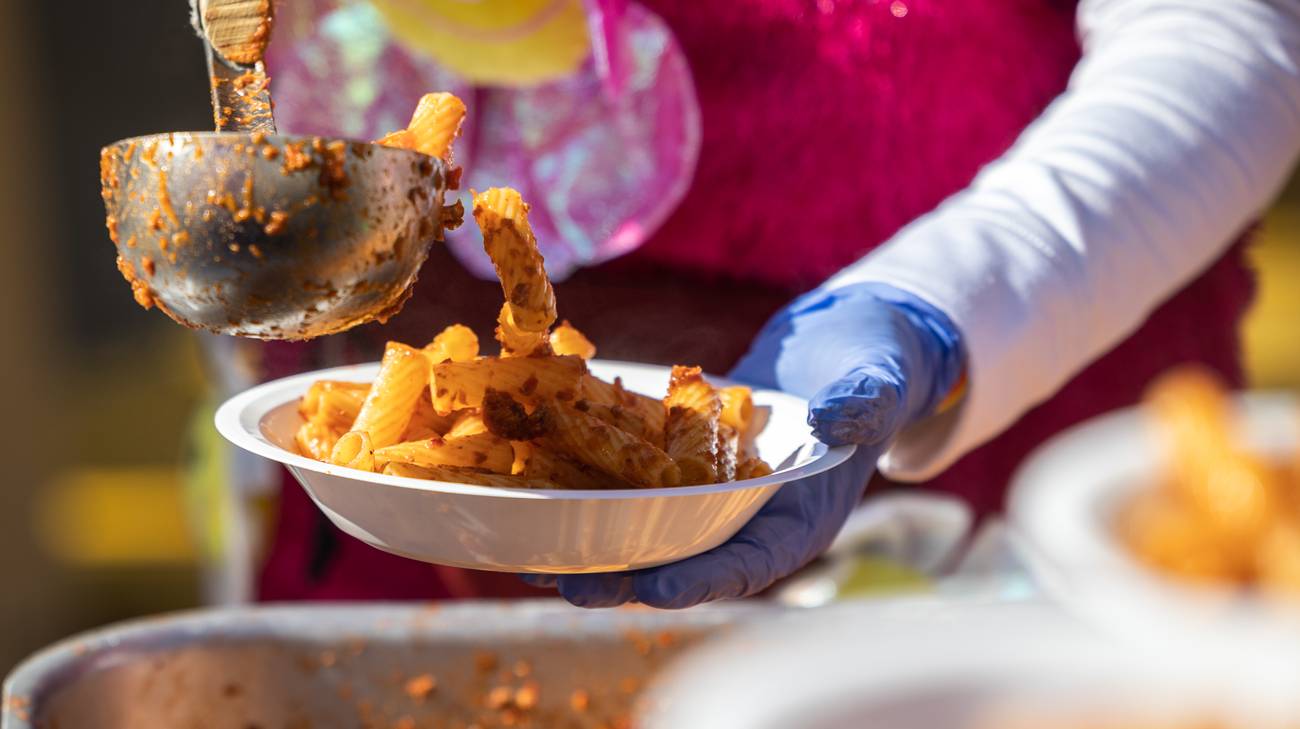 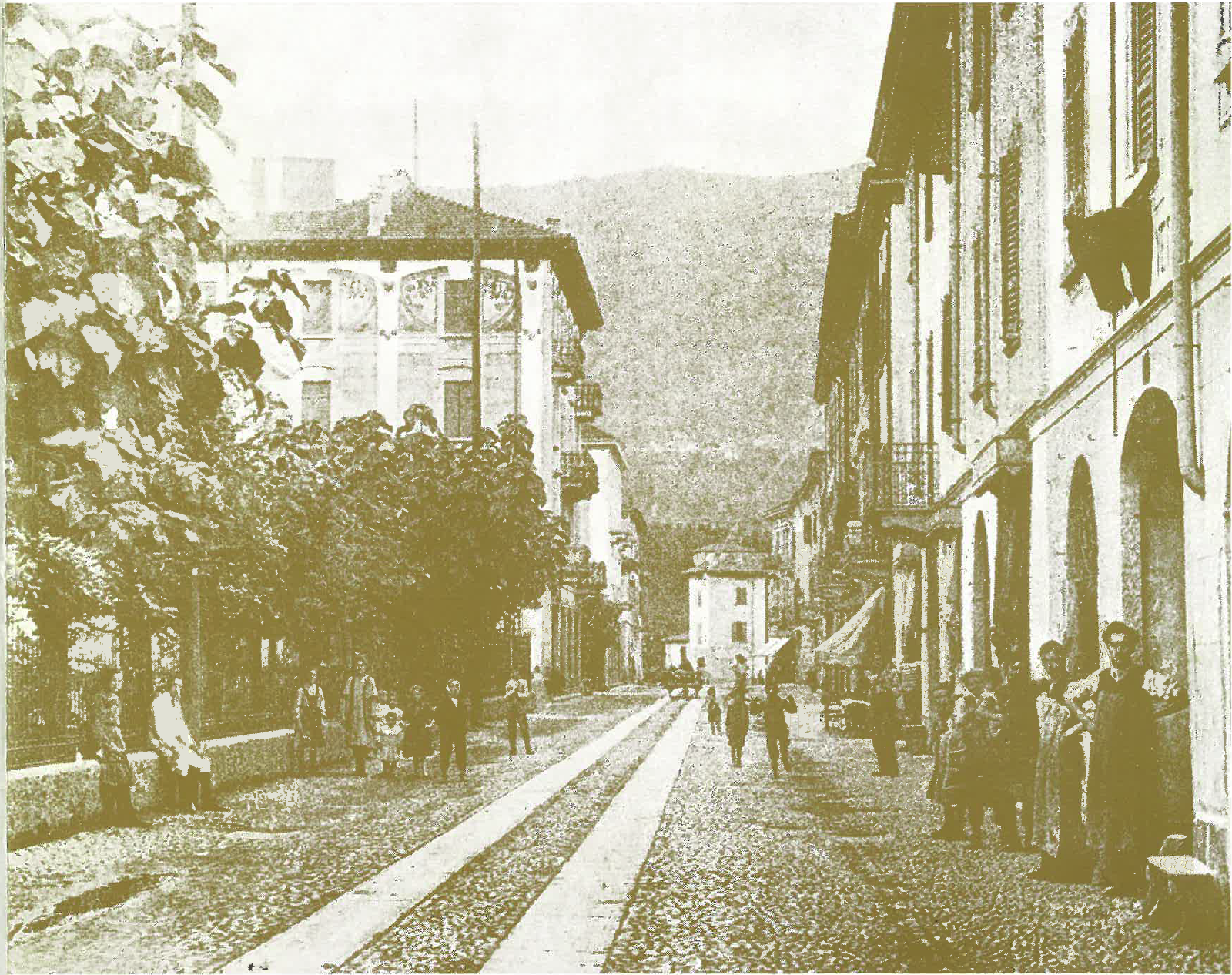 EventiLa maccheronata è tradizionalmente presente ogni anno ai seguenti eventi:Carnevale NebiopoliFestateFesta di primavera con la musica cittadinaSportissimaTombola casa anziani… e tanti altri eventi dove potrete gustare i migliori maccheroni del mondo!ContattiLa Maccheronata è sempre disponibile ad accogliere chi voglia farne parte. https://www.facebook.com/maccheronata.momosciatt/aboutmaccheronata.mms@gmail.com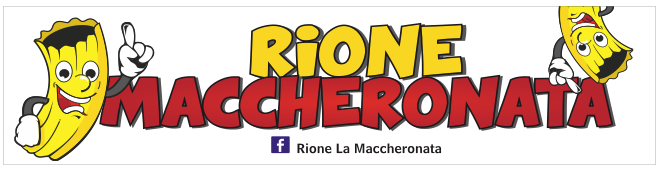 Il Rione La Maccheronata è un’associazione senza scopo di lucro che si prefigge l’obiettivo di “divertire beneficiando”! Siamo uno dei Rioni fondatori del carnevale Nebiopoli di Chiasso, uno dei Carnevali più importanti della Svizzera!La nostra storiaEra il millenovecentocinquantaquattro (1954!) e al Bar Varese, nel quartiere di Via Vacallo, si riuniva spesso e volentieri un gruppo di amici a bere un bicchiere senza pretese.Un bel giorno, tra una tazza e un boccale decisero di fondare… un’associazione di Carnevale. Niente spaghetti né tagliatelle né cannelloni: si preferì un bel piatto di… maccheroni!Fondando un Comitato, stesero uno statuto e pieni di entusiasmo ed efficienza decisero di riunirsi per costruire un carro e divertirsi e perché no, fare anche un po’ di beneficienza.“Divertire beneficando” è il motto scelto dai fondatori anche se all’inizio le casse vuote procuravano poche gioie e molti dolori.Ma tra alti e bassi, momenti di crisi e momenti beati, ben “settant’anni” sono passati Diversi Presidenti, soci, amici e parenti ci hanno permesso di continuare a divertirci ed inventare nuovi sistemi per mantenere vivo il carnevale che è una festa da tutti amata, e allora: VIVA LA MACCHERONATA!Re Maccherone !Il primo martedì Grasso con RE MACCHERONEPer ufficializzare la nascita dell’associazione, si è voluto da subito prender parte alla sfilata del martedì grasso…Il Rione La Maccheronata è un’associazione senza scopo di lucro che si prefigge l’obiettivo di “divertire beneficiando”! Siamo uno dei Rioni fondatori del carnevale Nebiopoli di Chiasso, uno dei Carnevali più importanti della Svizzera!La nostra storiaEra il millenovecentocinquantaquattro (1954!) e al Bar Varese, nel quartiere di Via Vacallo, si riuniva spesso e volentieri un gruppo di amici a bere un bicchiere senza pretese.Un bel giorno, tra una tazza e un boccale decisero di fondare… un’associazione di Carnevale. Niente spaghetti né tagliatelle né cannelloni: si preferì un bel piatto di… maccheroni!Fondando un Comitato, stesero uno statuto e pieni di entusiasmo ed efficienza decisero di riunirsi per costruire un carro e divertirsi e perché no, fare anche un po’ di beneficienza.“Divertire beneficando” è il motto scelto dai fondatori anche se all’inizio le casse vuote procuravano poche gioie e molti dolori.Ma tra alti e bassi, momenti di crisi e momenti beati, ben “settant’anni” sono passati Diversi Presidenti, soci, amici e parenti ci hanno permesso di continuare a divertirci ed inventare nuovi sistemi per mantenere vivo il carnevale che è una festa da tutti amata, e allora: VIVA LA MACCHERONATA!Re Maccherone !Il primo martedì Grasso con RE MACCHERONEPer ufficializzare la nascita dell’associazione, si è voluto da subito prender parte alla sfilata del martedì grasso…Il Rione La Maccheronata è un’associazione senza scopo di lucro che si prefigge l’obiettivo di “divertire beneficiando”! Siamo uno dei Rioni fondatori del carnevale Nebiopoli di Chiasso, uno dei Carnevali più importanti della Svizzera!La nostra storiaEra il millenovecentocinquantaquattro (1954!) e al Bar Varese, nel quartiere di Via Vacallo, si riuniva spesso e volentieri un gruppo di amici a bere un bicchiere senza pretese.Un bel giorno, tra una tazza e un boccale decisero di fondare… un’associazione di Carnevale. Niente spaghetti né tagliatelle né cannelloni: si preferì un bel piatto di… maccheroni!Fondando un Comitato, stesero uno statuto e pieni di entusiasmo ed efficienza decisero di riunirsi per costruire un carro e divertirsi e perché no, fare anche un po’ di beneficienza.“Divertire beneficando” è il motto scelto dai fondatori anche se all’inizio le casse vuote procuravano poche gioie e molti dolori.Ma tra alti e bassi, momenti di crisi e momenti beati, ben “settant’anni” sono passati Diversi Presidenti, soci, amici e parenti ci hanno permesso di continuare a divertirci ed inventare nuovi sistemi per mantenere vivo il carnevale che è una festa da tutti amata, e allora: VIVA LA MACCHERONATA!Re Maccherone !Il primo martedì Grasso con RE MACCHERONEPer ufficializzare la nascita dell’associazione, si è voluto da subito prender parte alla sfilata del martedì grasso…Il Rione La Maccheronata è un’associazione senza scopo di lucro che si prefigge l’obiettivo di “divertire beneficiando”! Siamo uno dei Rioni fondatori del carnevale Nebiopoli di Chiasso, uno dei Carnevali più importanti della Svizzera!La nostra storiaEra il millenovecentocinquantaquattro (1954!) e al Bar Varese, nel quartiere di Via Vacallo, si riuniva spesso e volentieri un gruppo di amici a bere un bicchiere senza pretese.Un bel giorno, tra una tazza e un boccale decisero di fondare… un’associazione di Carnevale. Niente spaghetti né tagliatelle né cannelloni: si preferì un bel piatto di… maccheroni!Fondando un Comitato, stesero uno statuto e pieni di entusiasmo ed efficienza decisero di riunirsi per costruire un carro e divertirsi e perché no, fare anche un po’ di beneficienza.“Divertire beneficando” è il motto scelto dai fondatori anche se all’inizio le casse vuote procuravano poche gioie e molti dolori.Ma tra alti e bassi, momenti di crisi e momenti beati, ben “settant’anni” sono passati Diversi Presidenti, soci, amici e parenti ci hanno permesso di continuare a divertirci ed inventare nuovi sistemi per mantenere vivo il carnevale che è una festa da tutti amata, e allora: VIVA LA MACCHERONATA!Re Maccherone !Il primo martedì Grasso con RE MACCHERONEPer ufficializzare la nascita dell’associazione, si è voluto da subito prender parte alla sfilata del martedì grasso…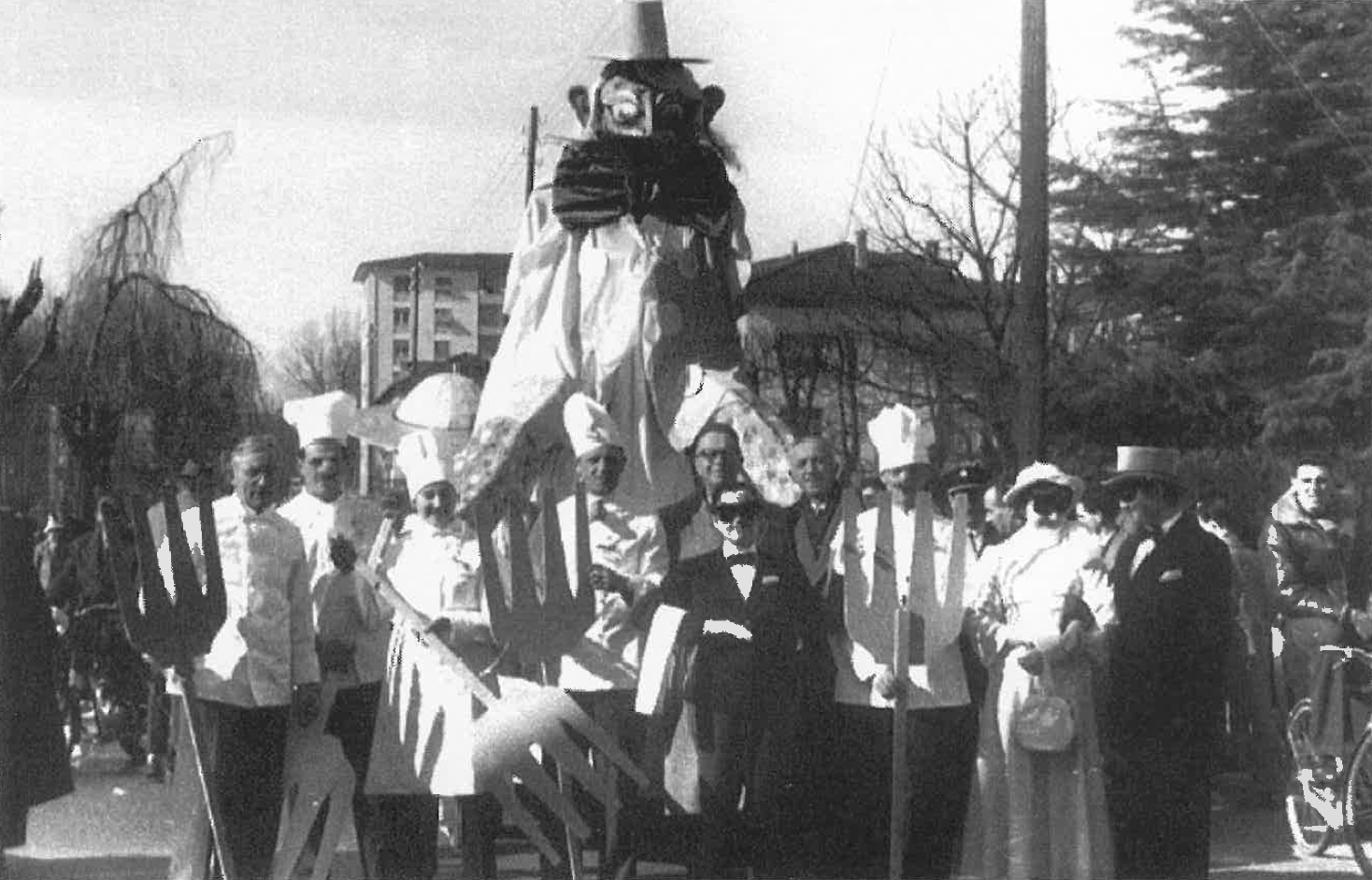 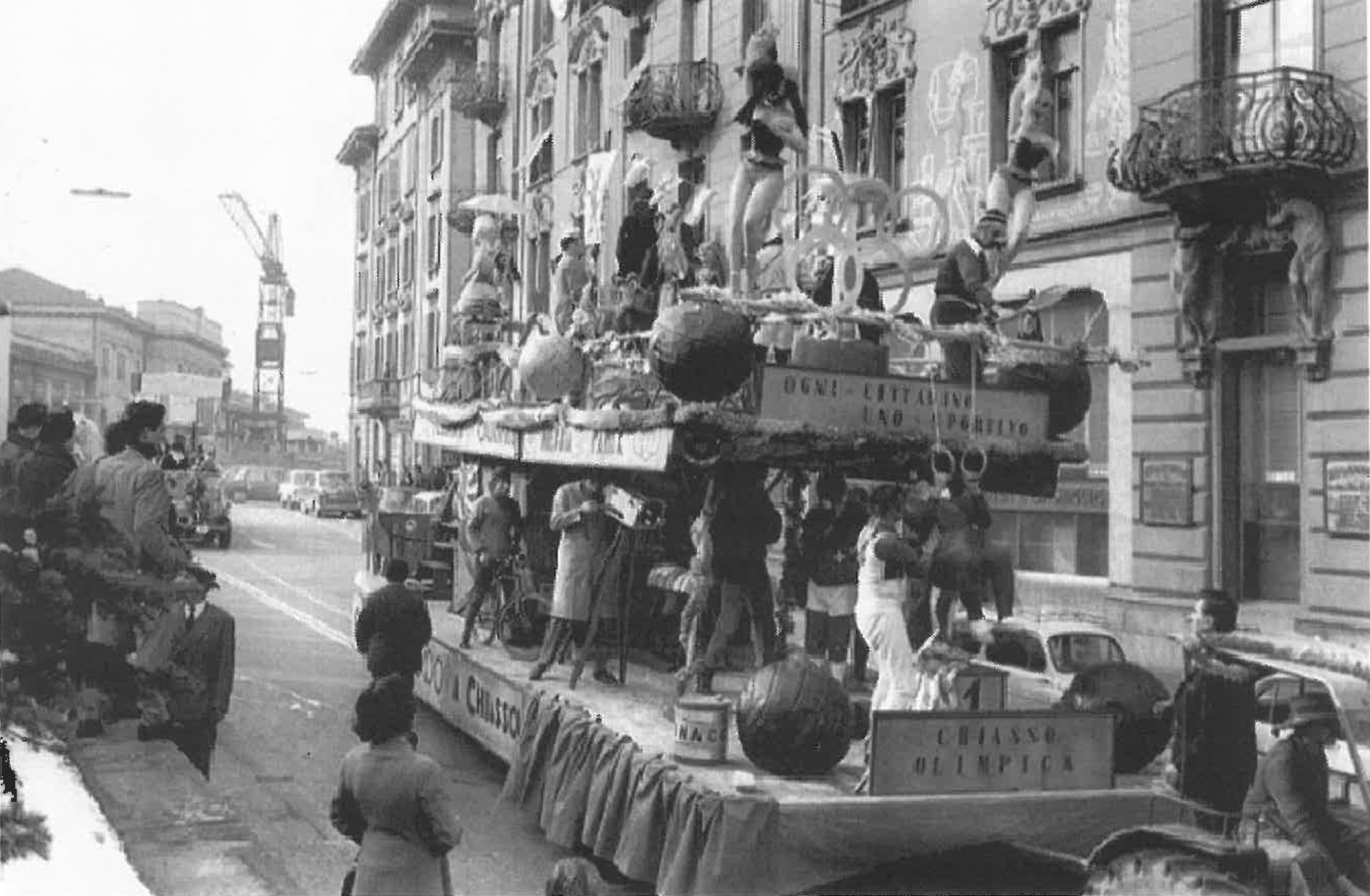 Chiasso olimpicaRicordate “Chiasso olimpica” negli anni ’60?Chiasso olimpicaRicordate “Chiasso olimpica” negli anni ’60?Chiasso olimpicaRicordate “Chiasso olimpica” negli anni ’60?Chiasso olimpicaRicordate “Chiasso olimpica” negli anni ’60?Chiasso olimpicaRicordate “Chiasso olimpica” negli anni ’60?Riappare Re MaccheronePer festeggiare il 25.mo dell’associazione si ripete il carro “Re Maccherone”Riappare Re MaccheronePer festeggiare il 25.mo dell’associazione si ripete il carro “Re Maccherone”Riappare Re MaccheronePer festeggiare il 25.mo dell’associazione si ripete il carro “Re Maccherone”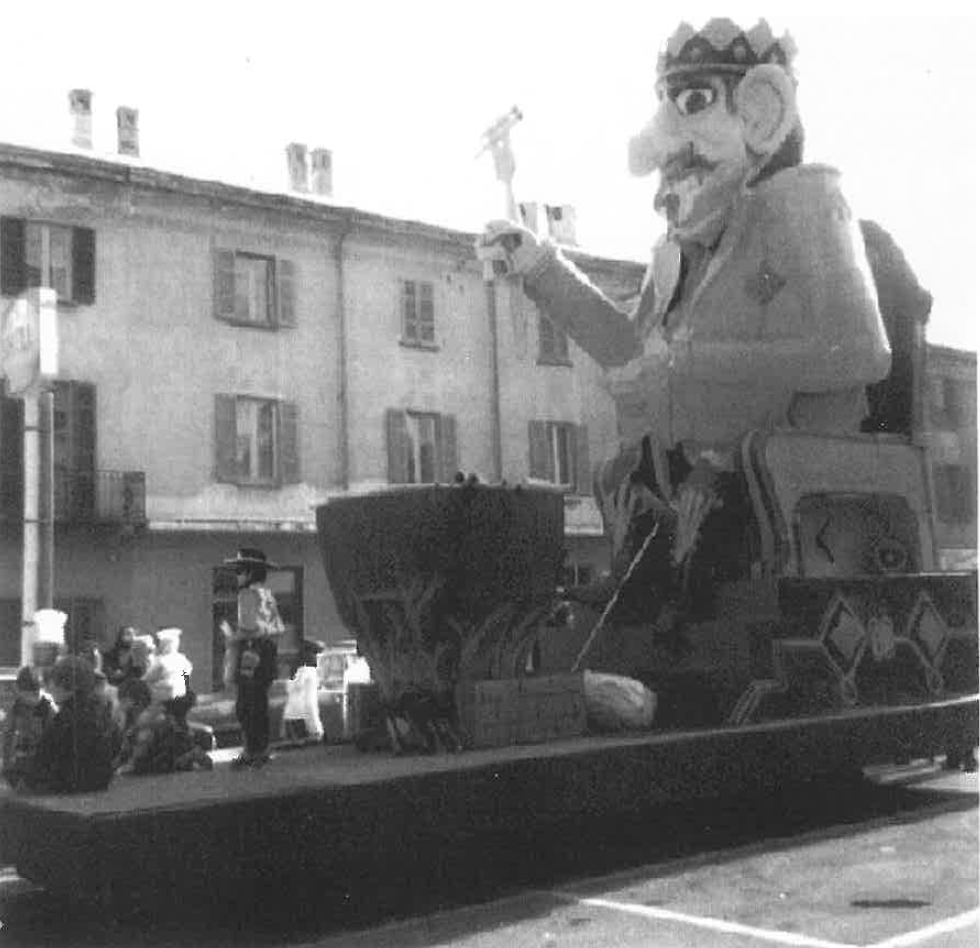 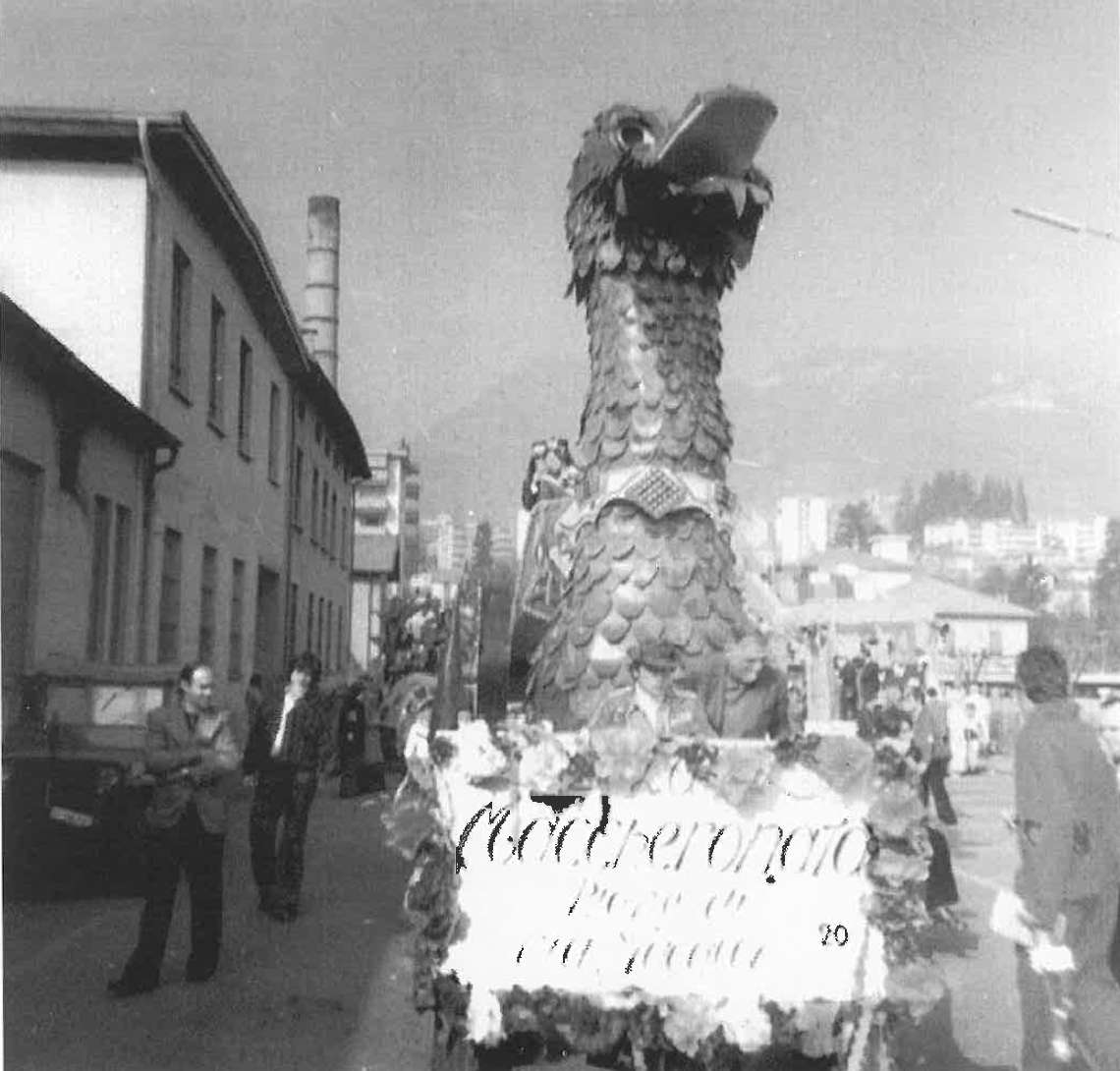 Il serpente monetarioCorreva l’anno 1978 … è con lui, il serpente monetario, che la grande Chiasso è nata!Il serpente monetarioCorreva l’anno 1978 … è con lui, il serpente monetario, che la grande Chiasso è nata!Il serpente monetarioCorreva l’anno 1978 … è con lui, il serpente monetario, che la grande Chiasso è nata!Il serpente monetarioCorreva l’anno 1978 … è con lui, il serpente monetario, che la grande Chiasso è nata!Il serpente monetarioCorreva l’anno 1978 … è con lui, il serpente monetario, che la grande Chiasso è nata!Primi premi!E non potevano mancare anche le soddisfazioni: due primi premi!!! (1988 e 1989)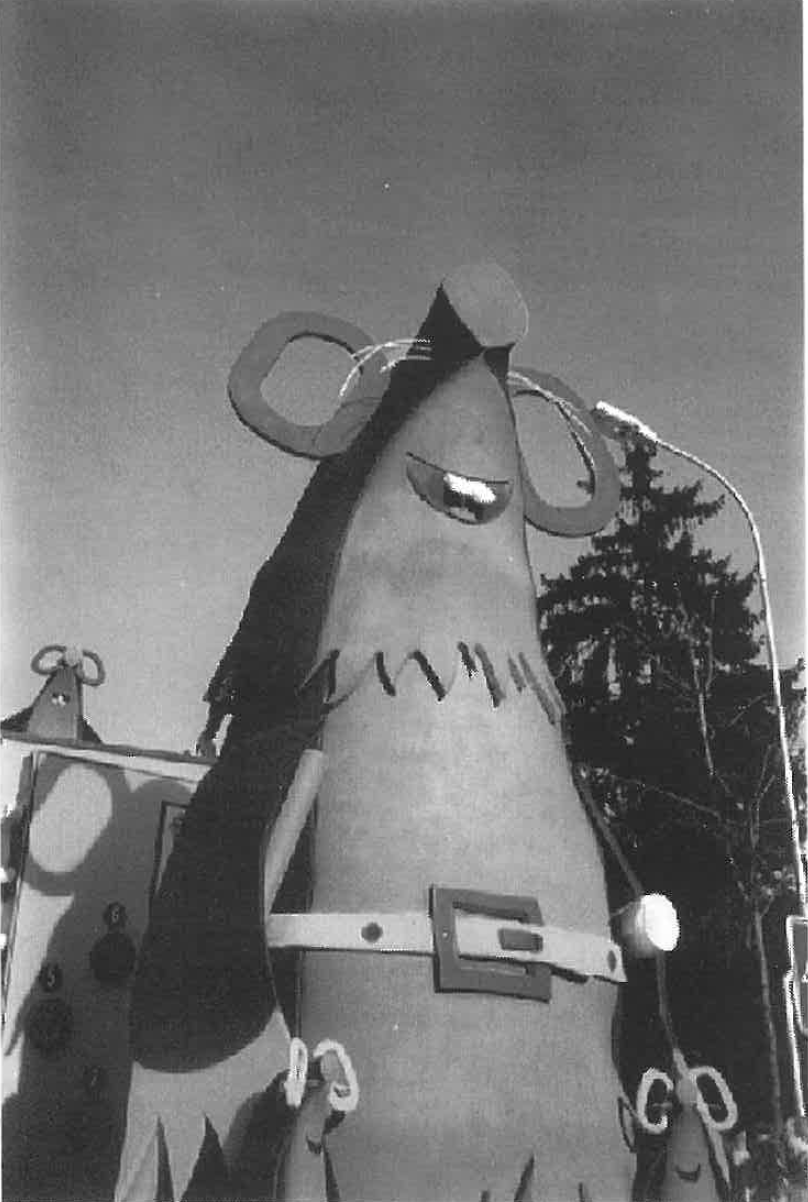 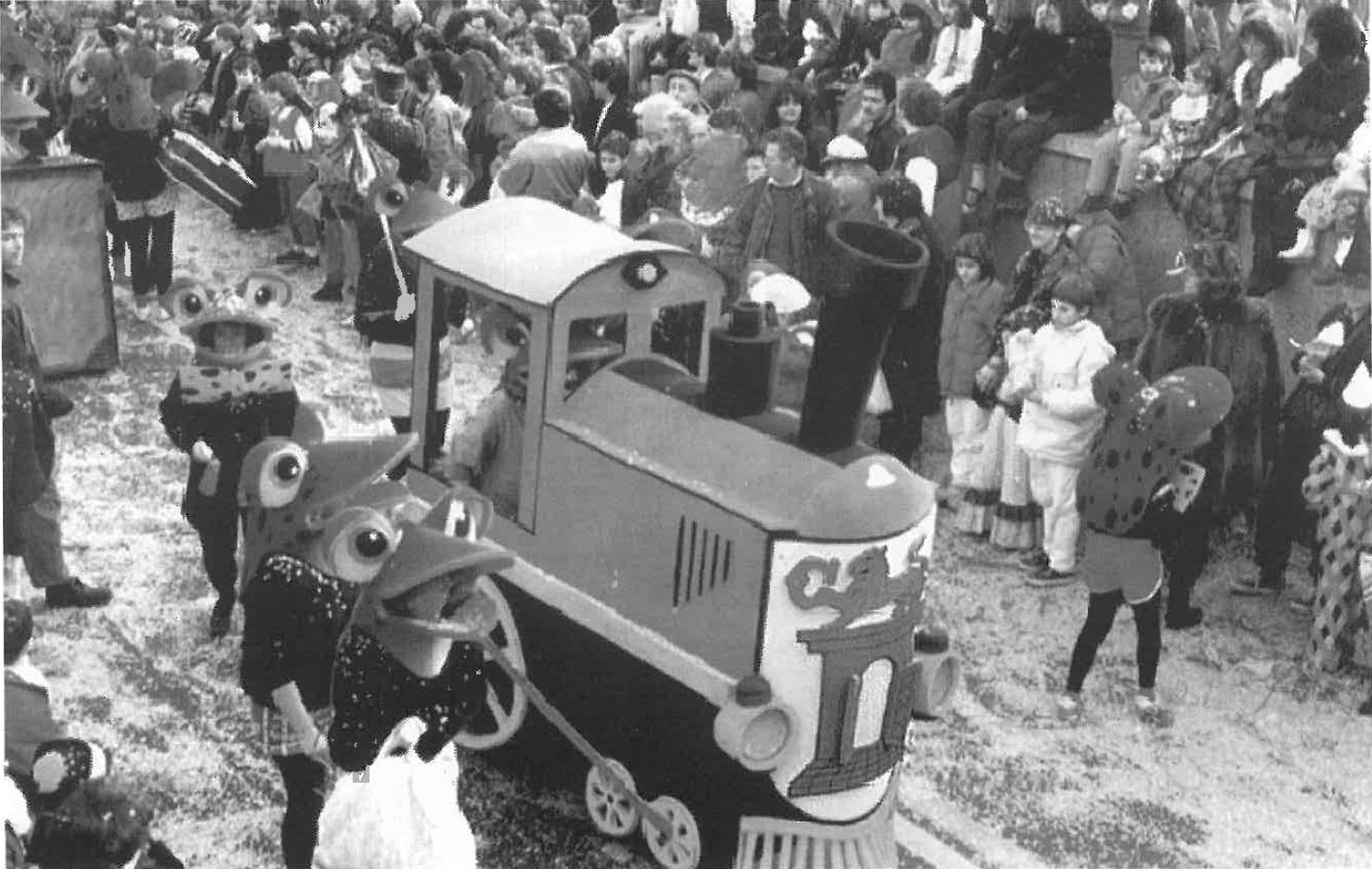 Il Comitato di oggiOggi il Comitato della Maccheronata è così composto:Il presidente:       Silvano PiniIl vicepresidente: Tiziano LombardoLa segretaria:       Elena GalantinoIl contabile:          Mauro MonticelliMembro:               Lucio CannavòMembro:               Daniele RisiMembro:               Rino SabinoMembro:               Massimo Gambetta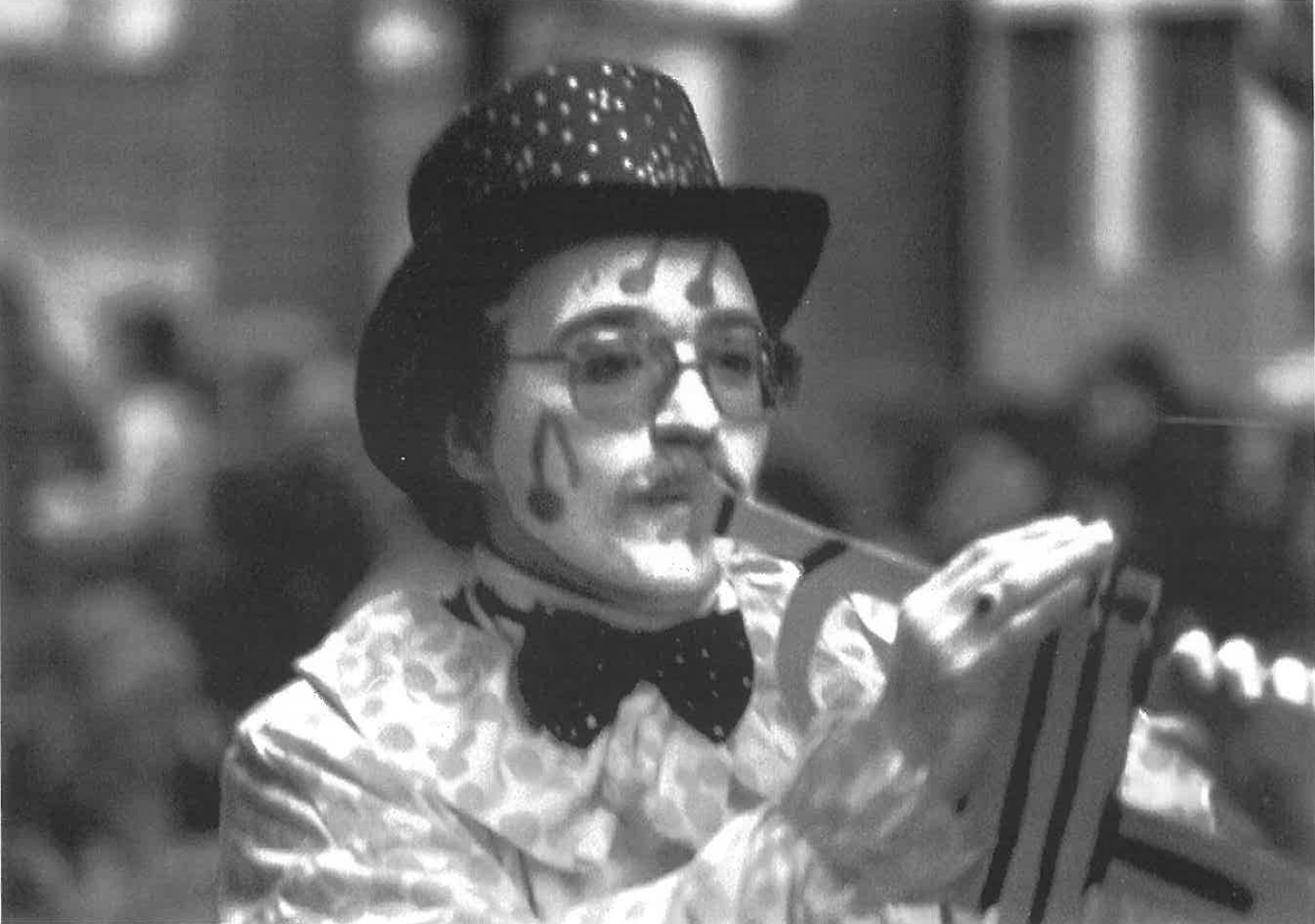        Il mitico Pres.